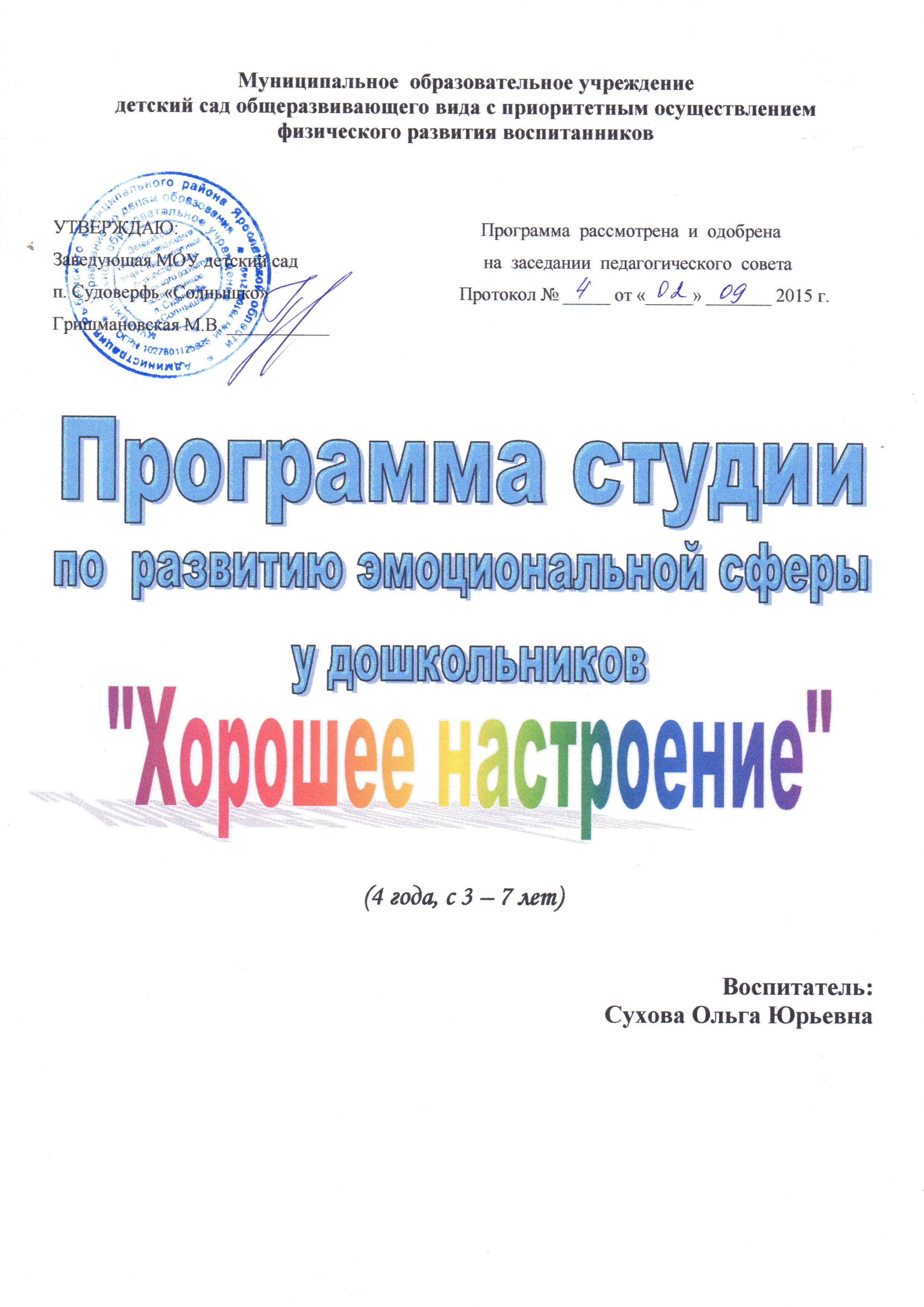 1. Целевой  раздел  программыПояснительная запискаСегодня, как никогда, широко осознается ответственность общества за воспитание подрастающего поколения, и признается значимость эмоционального развития личности в период дошкольного детства. 	Пожалуй, самыми ценными человеческими качествами во все времена и во всех культурах считаются доброта и отзывчивость. Способность поделиться, помочь, уступить, разделить чужую радость и беду – это те  качества, которые все реже встречаются у детей. 	Психологическую основу эмоциональной отзывчивости дошкольника составляет складывающаяся в общении и совместной деятельности определенная готовность субъекта чувствовать, переживать, действовать так, как если бы этим другим являлся он сам. Считается вполне естественным, что маленького ребенка надо почти всему обучать: как пользоваться предметами в быту, как одеваться и раздеваться и т. п. Воспитание у ребенка отзывчивого, гуманного, чуткого отношения к другим людям, которое становится его внутренним побуждением, свойством личности, — задача совершенно иного качества и сложности. Сложность ее состоит в том, что, пробуждая в ребенке добрые чувства, мы касаемся сферы его самосознания, которая характеризует «человеческое в человеке» и которая относится к сущностным характеристикам человека.Известно, что детские эмоции характеризуются импульсивностью и лишь со временем перерастают в более устойчивые привязанности, симпатии и антипатии, на основе которых с годами складываются такие чувства, как дружба, взаимопонимание, сочувствие и т.д. В наше время, когда развито телевидение, а воспитательные и образовательные процессы компьютеризированны, задача развития у ребенка социальных эмоций (сопереживания, сочувствия, содействия) приобретает особую актуальность.Действительно, эмоции помогают ребенку приспособиться к той или иной ситуации, участвуют в формировании социальных взаимодействий и привязанностей. Они влияют на будущее поведение человека, способствуют социальному и нравственному развитию (Г.М.Бреслав, А.В.Запорожец, А.Д.Кошелева,  И.О.Карелина,  А.Николаева). В практике современного дошкольного образования, несмотря на наличие методических пособий по эмоционально-нравственному воспитанию (Буре Р.С., Иванова Г.П., Смирнова Е.О., Холмогорова В. и других), развитие у детей эмоциональной ориентации на сверстника осуществляется эпизодически.	Современные дети живут в эпоху, полную противоречий, насыщенную информацией, постоянными переменами, быстротечностью событий. Живое общение со взрослыми или другими детьми постепенно заменяется для них просмотром телевизионных передач, фильмов, компьютерными играми. Поведение ребенка часто повторяет увиденное на экране. При этом у него не хватает запасов физического, психического здоровья, чтобы справляться с такими нагрузками. Дети становятся импульсивными, им трудно контролировать свои эмоции, понимать собственные переживания и чувства других людей. А без этого невозможно становление гармонично развитой личности.Академик В.М. Бехтерев подчеркивал необходимость приобретения навыков в трех взаимосвязанных сферах: чувств, ума и воли. Без хотя бы одного из данных компонентов не сформируется основа для творчества и дальнейшего развития личности. Поэтому проведение целенаправленной работы с детьми по развитию их эмоционального мира так же необходимо, как развитие познавательной сферы и морально-волевых качеств ребенка.Основная цель программы — повысить осознание ребенком своих эмоциональных проявлений и взаимоотношений с другими людьми и тем самым гармонизировать развитие его личности в целом.Основные задачи:способствовать развитию процесса самопознания, принятию собственной индивидуальности;помогать в познании эмоциональных состояний, пополнять активный словарь ребенка словесными обозначениями эмоций;учить выражать свою любовь к близким, воспитывать интерес к истории своей семьи;развивать навыки адекватного социального поведения, понимание принадлежности к той или иной группе;— развивать воображение и творческую активность.Программа по развитию эмоциональной компетентности дошкольников состоит из 113 образовательных мероприятий всех возрастных групп с 3 х – 7ми лет; в ее основу положена система, предложенная И.А. Пазухиной. Первые 6 мероприятий во всех возрастных группах — вводные, на них дети осваивают пространство, в котором будут проходить встречи, а также настраиваются на дальнейшую совместную работу в группе через познание собственных ощущений, получаемых с помощью основных органов чувств. Содержание образовательного мероприятия в основной части построено таким образом, чтобы ребенок постепенно входил в мир человеческих взаимоотношений через:понимание собственной индивидуальности с помощью открытия смысла своего имени, исследования своего лица, вкусов и предпочтений;вхождение в мир других людей, их принятие и понимание, приобретение навыков совместной деятельности;познание спектра основных эмоций, приобретение навыков положительного их проявления, адекватного реагирования на эмоциональное состояние других людей;осознание места в собственной семье, внутрисемейных отношений, формирование позитивных способов общения с членами семьи, желания изучать ее традиции.Три итоговых мероприятия позволяют закрепить положительный опыт, накопленный детьми в ходе работы, выразить отношение к себе и другим людям, выработать у них оптимистический взгляд на будущее.Образовательные мероприятия проводятся один раз в неделю в течение всего учебного года. Выбор места проведения зависит от имеющихся возможностей учреждения, главное условие — наличие в помещении пространства для свободного передвижения детей. Форма организации — игровая с включением бесед, чтением художественных произведений, этюдов и упражнений на моделирование эмоциональных состояний, рассматриванием рисунков, фотографий, творческими заданиями.Активизировать внимание детей в начале мероприятия помогут такие способы, как:необычное приветствие;прослушивание звуков или музыкальных произведений различного характера;приглашение в путешествие;создание проблемной ситуации;фразы педагога: «Я рада встрече с вами»; «Что бы это значило? Попробуем разобраться...»; «Мне не терпится поделиться с вами...»; «Предлагаю вам отправиться в путешествие...»; «О чем сегодня вам хотелось бы поговорить?»Большинство образовательных мероприятий завершается созданием рисунка, что позволяет обобщить знания ребёнка, выразить его эмоциональное отношение к той или иной теме.Оценка результативности программы проводится по методикам: Наблюдение «Оценка эмоциональной ориентации на сверстника в детской группе»  И.О. Карелина.Естественный эксперимент  А. Д. Кошелева3. Экспериментальная методика  «Изучение социальных эмоций»(Г. А. Урунтаева  и  Ю. А. Афонькина).4. Социометрия   Т.А. Репина.Ожидаемый результат работы студии:  Организация ежемесячных выставок детских работ для родителей.Консультации для родителей по эмоциональному развитию детей дошкольного возраста.Мероприятия для родителей (родительские собрания, праздники, театрализованные постановки для детей, спортивные соревнования совместно с  детьми, организация экскурсий и походов и т. д.)Участие в городских и областных выставках и конкурсах в течение года. Организация занятий студии.Два мероприятия в неделю по 15  –  20 минут. Вторая младшая группа                                              20 – 25 минут. Средняя группа	 25 -30 минут. Старшая группа	 30 – 35 минут. Подготовительная к школе группаНа практике эти задачи реализуются мной через образовательные мероприятия студии «Хорошее настроение». В рамках студийных занятий дети неограниченны в возможностях выражать свои мысли, чувства, переживания, настроение. 2. Содержательный  раздел  программыУчебно – тематический план.Вторая младшая группаАдаптивные возможности ребенка младшего дошкольного возраста ограничены, поэтому резкий переход малыша в новую социальную ситуацию и длительное пребывание в стрессовом состоянии могут привести к эмоциональным нарушениям или замедлению темпа психофизического развития. Дети эмоциональны и впечатлительны, им свойственно быстро заражаться сильными, как положительными, так и отрицательными, эмоциями взрослых и сверстников, подражать их действиям. Эти особенности и легли в основу построения цикла занятий.Задачи: Снятие эмоционального и мышечного напряжения.Снижение импульсивности, излишней двигательной активности, тревоги, агрессии.Развитие навыков взаимодействия детей друг с другом.Развитие внимания, восприятия, речи, воображения.Развитие чувства ритма, общей и мелкой моторики, координации движений.Развитие игровых навыков, произвольного поведения.Базовыми средствами работы служат разнообразные игры с речевым сопровождением: хороводы, марши, песенки, потешки, стишки, «ладушки» и «догонялки». Структура и форма образовательной деятельностиМероприятие начинается с упражнений, требующих согласованности действий всей группы: дети дружно шагают, бегают, хлопают ладошками по мячу, выполняют другие задания в соответствии с ритмом и словами стихотворения. Эти упражнения создают положительный эмоциональный фон, повышают речевую и двигательную активность детей, помогают настроиться на совместную групповую работу.В основную часть мероприятия входят игры и упражнения, которые дают детям возможность интенсивно двигаться, свободно выражать свои эмоции, активно взаимодействовать со сверстниками.Заканчивается образовательная деятельность спокойными, малоподвижными играми и упражнениями.Образовательные мероприятия длительностью 15 – 20 минут проводятся 1 раз в неделю. Каждое из них повторяется 4 раза, чтобы дети запомнили слова потешек и песенок, правила игры.Родители приглашаются на мероприятия из следующих соображений:Совместные занятия являются своеобразным «мастер-классом» для родителей, так как для них показываются новые средства и способы общения с детьми.Неформальная атмосфера занятий способствуют более активному и открытому общению с родителями.Активное участие в занятиях принимает воспитатель. Он перенимает методы и приемы, применяемые в различных ситуациях, отмечает наиболее понравившиеся детям игры и использует их в своей работе.Тематический  план развития эмоциональной ориентации на сверстников у детей младшей группы Вторая младшая группаУчебно – тематический план.Средняя   группаТематический  план развития эмоциональной ориентации на сверстников у детей средней группы Учебно – тематический план.Старшая  группаВ этом возрасте у детей активно развиваются и начинают приобретать произвольный характер. Проявляются зачатки ответственности за порученное дело.При общении ребенок обращает внимание на нравственные качества и черты характера сверстников, совершенствуется эмоционально-личностная  сфера. В связи с этим каждое занятие начинается с обмена новостями, помимо этого такое начало занятий развивает умение выступать публично. Игры, проводимые во время динамических пауз, становятся более сложными, по сравнению с занятиями для более раннего возраста, занятия насыщаются вербальным и невербальным общением. Много занятий в данной части программы посвящены осознанию собственной личности и личности других, также общению. Однако ведущий тип деятельности в этом возрасте – игра, поэтому все занятия насыщены играми, присутствуют персонажи и соблюдается игровой сюжет и мотивация.В данном возрасте ребенок уже может подчинять свои желания требованиям коллектива, поэтому несколько занятий в данной программе посвящены этикету.Задачи:Создавать условия для формирования элементов произвольности психических процессов у детей во всех видах деятельности.Поддерживать и создавать условия для развития творческого потенциала ребенка.Побуждать детей к проявлению инициативы и самостоятельности мышления во всех видах деятельности.Способствовать самопознанию ребенка.Развивать само регуляцию эмоциональных реакций.Совершенствовать коммуникативные навыки дошкольников, развивать совместную деятельность детей.Организовывать совместную деятельность с целью развития навыков сотрудничества.Тематическое планирование образовательных мероприятий  для детей старшей группыОктябрьНоябрьДекабрьЯнварьФевральМартАпрельМайУчебно – тематический план.Подготовительная к школе   группаПоступление в школу – это новый этап в жизни ребенка. Это торжественное событие иногда омрачается тревогой, страхом неизвестности.На каждом занятии дети знакомятся со сказками для школьной адаптации, которые оказывают организующее влияние на учебную деятельность, учат правильно обращаться со школьными принадлежностями, развивают аккуратность и самостоятельность, позволяют понять логику процесса обучения, позволяют выработать эффективные стратегии поведения в тех или иных школьных ситуациях.В ходе сюжетной линии занятия дети выполняют упражнения, играют в подвижные и настольно-печатные игр, развивающие познавательные способности дошкольников (память, внимание, мышление, восприятие), эмоциональную сферу, волевую сферу, формирующие адекватную самооценку, а также приобретают навыки групповой и подгрупповой работы, учатся соблюдать правила игры.Учитывая тот фактор, что ведущей деятельностью ребенка дошкольного возраста является сюжетно-ролевая игра, занятия проводятся в игровой форме с элементами учебной деятельности.Задачи:Создавать условия для формирования произвольности психических процессов у детей во всех видах деятельности.Поддерживать и создавать условия для развития творческого потенциала ребенка.Побуждать детей к проявлению инициативы и самостоятельности мышления во всех видах деятельности.Способствовать формированию самосознания и адекватной самооценки.Совершенствовать коммуникативные навыки, развивать совместную деятельность детей, навыки партнерского общения.Формировать этические представления.Способствовать развитию полоролевой идентификации.Способствовать формированию внутреннего плана действий через интериоризацию структуры деятельности.Способствовать развитию внутренней позиции ученика.Способствовать формированию учебно-познавательного мотива.Тематическое планирование образовательных мероприятий  для детей подготовительной к школе группы  ОктябрьНоябрьДекабрьЯнварьФевральМартАпрельМайПриложенияПриложение 1.Описание процедуры диагностикиПриложение 1.1.Наблюдение «Оценка эмоциональной ориентации на сверстника в детской группе»   И.О. Карелина.Единицы наблюдения:- эмоциональное отношение к сверстникам;- ориентация на эмоциональное состояние сверстника (замечает ли эмоциональное состояние другого, в каких случаях, как на это реагирует);- проявления содействия (оказывает ли помощь, по какой причине, каким образом);- проявление чувства долга (в каких ситуациях, в чем выражается);- проявление заботы по отношению к сверстникам (что побуждает заботиться о других, в каких действиях выражается забота);- наличие адекватной реакции на успех и неудачу сверстника.Обработка данных. Особенности проявления эмоциональной ориентации на сверстника фиксируются в протоколе (индивидуальная форма). На основе анализа протоколов заполняется схема фиксации результатов наблюдения и оценки эмпатических проявлений детей с использованием 3-бальной шкалы оценок: 2б. – обычно, 1б. – иногда, 0б. – очень редко.    Уровни  сформированности у ребенка эмоциональной ориентации на сверстника:Высокий уровень - 11-12 баллов: проявление эмоциональной ориентации на сверстника стабильно, адекватно ситуации, ребенок действует по собственной инициативе, умеет установить дружеские отношения со сверстниками, с желанием оказывает действенную помощь, проявляет чувство долга, замечает эмоциональное состояние сверстника и адекватно реагирует на отрицательные переживания сверстника, проявление заботы по отношению к сверстникам постоянно, ребенок способен адекватно отреагировать на успех и неудачи сверстников.Средний уровень - 5-10 баллов: нестабильное проявление эмоциональной ориентации на сверстника, ребенок способен установить дружеские отношения со сверстниками, однако не всегда замечает эмоциональное состояние сверстника, не всегда способен действовать по собственной инициативе и адекватно отреагировать на успех или неудачу сверстника.Низкий уровень – 0-4 балла: проявления эмоциональной ориентации на сверстника эпизодичны или не выражены, характерно отсутствие внимания к эмоциональному состоянию сверстника, наличие неадекватных реакций на эмоциональное состояние другого.Приложение 1.2.Естественный эксперимент А.Д.КошелеваПроведение эксперимента: воспитатель дает отдельным детям поручение позвать сверстника (не менее 3-х поручений, адресованных каждому ребенку). Поручение дается ребенку с интервалом в 2-3 дня.   Обработка данных. Определяются уровни общения ребенка со сверстниками:- уровень личностного взаимодействия.  Обращение к сверстнику по имени (обращенность непосредственно к лицу), прикосновение, активная речь, адекватные эмоции, адресованные другому как равному себе. Сверстник, как правило, реагирует адекватно, но иногда не сразу. Понимание смысла воздействия наступает особенно ярко в момент тактильного прикосновения.-уровень речевого воздействия. Неуверенное приближение к сверстнику и столь же неуверенное сообщение о просьбе взрослого. Отсутствует всякая доверительность прикосновения, нет обращенности к «лицу», речь монотонна и тиха. Сверстник в свою очередь не реагирует на такое воздействие, продолжая заниматься своим делом. Исключение может составить лишь непосредственный взгляд или поворот головы.	- уровень физического или предметного действия.  Приближения к сверстнику (сбоку или со спины) без обращения. Обычно поручение передается с помощью физических действий (за руку или за обе руки, подталкиванием в спину, в шею, выхватывание игрушки). Если что-то и произносится, то это обычно слова: «Иди!», «Ну!». Сверстники в большинстве случаев подчиняются, но выражают недовольство, обиду, а некоторые, про слезясь, жалуются на обидчика. - уровень невыполнения задания (или его замены). Ребенок отказывается, выполнить просьбу взрослого или не завершает ее до конца. В такие моменты наблюдается повышенная эмоциональная напряженность. Обычно отказ мотивируется словами: «Я не знаю, как позвать…» - или представляется крайне редко неуверенная попытка приблизиться к сверстнику без завершающегося действия.Приложение 1.3.Экспериментальная методика  «Изучение социальных эмоций»(Г.А.Урунтаева  и Ю.А.Афонькина).Подготовка исследования:  выучить наизусть вопросы и ситуации.Цель исследования: выявить уровень сформированности социальных эмоций у детей.Проводится индивидуально по две серии.Первая серия. Экспериментатор задает ребенку вопросы:1. Можно ли смеяться, если твой товарищ упал? Почему?2. Можно ли обижать животных? Почему?3. Нужно ли делиться игрушками с другими детьми? Почему?4. Если ты сломал игрушку, а воспитатель подумал на другого ребенка, нужно ли сказать, что это ты виноват? Почему?5. Можно ли шуметь, когда другие отдыхают? Почему?6. Можно ли драться, если другой ребенок отобрал у тебя игрушку? Почему?Вторая серия. Ребенку предлагают закончить несколько ситуаций:1. Маша и Света убирали игрушки. Маша быстро сложила кубики в коробку. Воспитатель ей сказал: «Маша, ты сделала свою часть работы. Если хочешь, иди, играй или помоги Свете закончить уборку». Маша ответила... Что ответила Маша? Почему?2. Петя принес в детский сад новую игрушку - самосвал. Всем детям хотелось поиграть с этой игрушкой. Вдруг к Пете подошел Сережа, выхватил машину и стал с ней играть. Тогда Петя... Что сделал Петя? Почему?3. Катя и Вера играли в пятнашки. Катя убегала, а Вера догоняла. Вдруг Катя упала. Тогда Вера... Что сделала Вера? Почему?4. Таня и Оля играли в «дочки-матери». К ним подошел маленький мальчик и попросил: «Я тоже хочу играть». - «Мы тебя не возьмем, ты еще маленький», - ответила Оля. А Таня сказала... Что сказала Таня? Почему?5. Коля играл в «лошадки». Он бегал и кричал: «Но, но, но!» В другой комнате мама укладывала спать его маленькую сестренку Свету. Девочка никак не могла заснуть и плакала. Тогда мама подошла к Коле и сказала: «Не шуми, пожалуйста. Света никак не может заснуть». Коля ей ответил... Что ответил Коля? Почему?6. Таня и Миша рисовали. К ним подошел воспитатель и сказал: «Молодец, Таня. Твой рисунок получился очень хорошим». Миша тоже посмотрел на Танин рисунок и сказал... Что сказал Миша? Почему?7. Саша гулял около дома. Вдруг он увидел маленького котенка, который дрожал от холода и жалобно мяукал. Тогда Саша... Что сделал Саша? Почему?      Уровни сформированности социальных эмоций:- высокий уровень: ребенок отвечает правильно, ссылается на нравственную норму, которая мотивирует его поведение.- средний уровень: ребенок отвечает, в целом, правильно, мотивирует свой ответ, ссылаясь, в основном, на высказывания взрослого, предполагаемые нежелательные последствия, описанную в рассказе ситуацию, эмоциональное состояние сверстника, собственные утилитарные потребности и желания, т.е. называет общественно одобряемый способ поведения, не выделяя нравственную норму.- низкий уровень: ребенок, отвечая, в целом, правильно, не может мотивировать ответ, что свидетельствует об отсутствии устойчивого эмоционального отношения к нравственным нормам.  Приложение 1.4.Социометрия (Т.А. Репина)Цель: Изучение взаимоотношений между детьми в группе.Подготовка исследования. Подготовить красочные картинки.                                                          Проведение исследования.Исследование проводится с детьми 3-4 лет в виде игры «Секрет», которая организуется в первую половину дня. Каждого ребенка «по секрету» от остальных прошу по собственному выбору подарить предложенные ему 3 картинки трем детям группы. Инструкция. «Сегодня дети вашей группы будут играть в интересную игру. По секрету, чтобы никто не знал, все будут дарить друг другу красивые картинки». Для облегчения выполнения задания можно сказать ребенку: «Ты будешь дарить ребятам, а они, наверное, подарят тебе».Далее ребенку даю 3 картинки и говорю: «Ты можешь подарить их тем детям, которым захочешь, только каждому по одной. Если хочешь, можно подарить картинки и тем ребятам, которые сейчас болеют».При затруднении можно помочь малышу: «Можешь подарить тем детям, которые тебе больше всех нравятся, с которыми ты любишь играть» После того как ребенок сделает свой выбор, его спрашиваю:«Почему ты в первую очередь решил подарить картинку (называется имя сверстника, которое ребенок произнес первым)?» Затем говорю: «Если бы у тебя было много-много картинок и только трем детям из группы не хватило, кому бы тогда ты не стал давать картинку и почему?» Все ответы записываю, а на оборотной стороне картинки - имя сверстника, которому она подаренаОбработка данных.Подсчитываю число общих и взаимных выборов, количество детей, попавших в группы «предпочитаемых», «принятых», «изолированных», и уровень благополучия взаимоотношения (УБВ) в группе. Данные заносятся в таблицу. Выбор обозначают +, взаимный выбор - Ф. Определение положения детей в группе. Приложение 1.5.Анкета для родителейУважаемые родители!  Просим Вас ответить на вопросы анкеты, которые помогут нам в дальнейшей работе с вашими детьми. При ответе на вопрос подчеркните выбранный вариант ответа или напишите свой вариант ответа. 1.Фамилия, имя ребенка___________________________________2.Возраст____________лет_____________месяцев.3.Кто из родителей заполнял анкету:Мать___________________________________________________Отец___________________________________________________1.Как Вы считаете, много ли друзей у Вашего ребенка? - Круг его друзей велик- Общается в основном с 1-2 детьми- Ни с кем не дружит- Дружба носит кратковременный характер- Свой вариант ответа_____________________________________________2. Во взаимоотношениях со сверстниками Ваш ребенок:- Предпочитает быть лидером- Подчиняется другим- Избегает общения- Умеет находить компромиссы- Проявляет инициативу в общении со сверстниками- Свой вариант ответа______________________________________________3. Выберите из предложенных вариантов модель поведения, которая по-Вашему мнению является характерной для Вашего ребенка, в ситуации неудачи сверстника?- Оказывает помощь самостоятельно- Оказывает помощь по просьбе- Радуется- Не обращает внимания (не замечает)- Игнорирует- Отказывается помочь- Свой вариант ответа______________________________________________4. Делитесь ли Вы с ребенком своими переживаниями, эмоциями?- Часто- Иногда- Всегда- Редко- Никогда- Свой вариант ответа_______________________________________________5. Проявляет ли Ваш ребенок сочувствие, сопереживание, оказывает ли помощь Вам (близким родственникам), когда Вы плохо себя чувствуете (больны, устали и т.д.)?- Всегда- Только по просьбе- Иногда- Никогда- Свой вариант ответа_______________________________________________6. Выберите из предложенных вариантов модель поведения, которая, по Вашему мнению, является характерной для Вашего ребенка, в ситуации успеха другого ребенка?- Обрадуется- Огорчится, расстроится- Не заметит- Проигнорирует- Свой вариант ответа_______________________________________________Благодарим за сотрудничествоКонспекты образовательных мероприятийКонспект «Радость»Материал: круги солнца из желтой бумаги, черные карандаши, зонт. 		  Ход деятельности.									Дети вспоминают солнечные летние деньки и грибной теплый дождь. Делятся своими впечатлениями. Затем воспитатель организует  подвижную игру «Солнышко и дождик». Педагог обращает внимание каждого ребенка на то, как другие дети проявляют веселье и радость.	После игры воспитатель задает вопросы:							                     - Как мы радовались солнышку? Почему? Как мы понимаем, что кому-то весело и радостно?											Воспитатель просит детей, глядя друг на друга, улыбнуться и посмотреть, как улыбаются другие.									Затем каждому ребенку предлагается нарисовать смеющееся, радостное солнышко. На желтых схемах-солнышках дети рисуют  глаза и улыбку.Конспект « Грусть»Материал: большое зеркало	                                                                             Ход деятельности.								Воспитатель рассказывает детям сказку «Курочка Ряба», а затем беседует с ними около зеркала. Вопросы к детям:- Какое настроение стало у бабушки и дедушки, когда прибежала мышка, и яичко разбилось?	Воспитатель предлагает детям изобразить перед зеркалом грустных дедушку и бабушку и задает вопросы: - Как курочка успокоила дедушку и бабушку? Какое стало настроение у дедушки и бабушки после этого?		Воспитатель предлагает детям показать веселых дедушку и бабушку. Затем дети произвольно танцуют под русскую народную музыку.Конспект «Радость и грусть».Материалы: игрушка – курочка.				                                  Ход  деятельности.									Воспитатель показывает детям игрушку - курочку, говорит, что это персонаж известной им сказки «Курочка Ряба» и предлагает выбрать себе по желанию роли персонажей сказки. Во время постановки сказки воспитатель просит детей точно имитировать голоса курочки, дедушки, бабушки, передать то, как они меняются в зависимости от смены настроения персонажей.			Затем воспитатель обращает внимание детей на игрушку - курочку и говорит, что она загрустила, объясняет детям, что у курочки пропали цыплятки и поэтому ей грустно и одиноко. Воспитатель спрашивает у детей, как помочь курочке. Выслушав ответы, предлагает им «превратится в цыпляток». Проводится подвижная игра «Вышла курочка гулять». Ребята в образе цыпляток, а воспитатель - курочки - имитируют соответствующие характерные движения и произносят:Вышла курочка гулять,Свежей травки пощипать,А за ней ребятки -Желтые цыплятки.Ко- ко- ко- ко, ко- ко- ко!Не ходите далеко!Лапками гребите,Зернышки ищите.Съели толстого жука,Дождевого червяка.Выпили водицыЦелое корытце.На зов курочки «цыплята» с писком бегут к ней. Воспитатель говорит, что теперь курочке весело. Занятие заканчивается общим веселым танцем.Конспект «Радость и грусть»					 Материал: Картинки с изображением зайчика с разными  выражениями мордочки, П. Чайковский «Камаринская»Ход деятельности.								Воспитатель предлагает детям вспомнить русскую народную сказку «Лиса, заяц и петух» и рассмотреть иллюстрации  к этой сказке. Определяют, какая изображена лиса, в каком настроении зайчик. Детям предлагается показать движения лисы, зайчика.Вопросы:									- Почему зайчику грустно? Покажите, как выглядит грустный зайчик. А кто помог зайчику?											В конце беседы звучит веселая и задорная мелодия «Камаринской». Вопросы:													- Как вы думаете, какое настроение передает эта музыка? У кого из наших героев в конце сказки стало такое же настроение?				Педагог предлагает детям сплясать любимый танец под веселую музыку, затем спрашивает:										- А у вас какое сейчас настроение?Конспект « Грусть и радость»Чтение стихотворения С. Маршака «Перчатки»Потеряли котяткиНа дороге перчаткиИ в слезах прибежали домой:- Мама, мама, прости,Мы не можем найти,Мы не можем найтиПерчатки!- Потеряли перчатки?Вот дурные котятки!Я вам нынче не дам пирога.Мяу-мяу, не дам,Мяу-мяу, не дам,Я вам нынче не дам пирога!Побежали котятки,Отыскали перчаткиИ, смеясь, прибежали домой.- Мама, мама, не злись,Потому что нашлись,Потому что нашлисьПерчатки!- Отыскали перчатки?Вот спасибо, котятки!Я за это вам дам пирога.Мур-мур-мур, пирога,Мур-мур-мур, пирога,Я за это вам дам пирогаВопросы к детям:- В каком настроении прибежали котятки к маме? Какое настроение стало у мамы? Как изменилось ее настроение, когда котятки нашли перчатки? Какое настроение стало у котят в конце стихотворения?		Воспитатель просит детей точнее передать мимикой и голосом настроение героев.Давайте на схемах - ладошках изобразим радость и грусть. На одной ладошке рисуют глазки и улыбку, а на другой грусть и глазки.Конспект «Изменение настроения»Материал: Мольберт; две плоскостные фигуры девочки (веселая и плачущая); изображения мяча, лужи.				                           Ход  деятельности.									Воспитатель предлагает детям послушать историю, которая произошла с девочкой Таней (выставляет на мольберт фигуру веселой девочки с мячом в руках): «Жила была девочка Таня. И был у нее красивый, яркий мяч, который ей подарили на день рождения...»								Вопросы к детям:        										- Какое настроение у нашей Тани? Как вы догадались, что Таня - веселая? Воспитатель заменяет фигуру на мольберте на фигуру плачущей девочки, мяч перемещает в лужу и читает стихотворение:					Наша Таня громко плачет:							Уронила в речку мячик.									- Тише Танечка, не плач:								Не утонет в речке мяч.													Вопросы к детям:								- Изменилось ли настроение у Тани? Какое оно сейчас? Как мы ее успокоим?Дети повторяют последние две строчки стихотворения. Воспитатель достает мяч из лужи и заменяет плачущую девочку на веселую:				Мяч достали, он как новый, Стала девочка веселой.					- Какое настроение у нашей Тани сейчас? А вам когда-нибудь было грустно?Воспитатель предлагает детям поиграть в подвижную игру и говорит: «Мой веселый звонкий мяч, ты, куда помчался вскачь?». Воспитатель бьет мячом об пол, а дети прыгают, изображая скачущий мяч.Конспект «Изменение настроения»Материалы: Большое зеркало.Ход деятельности. 									Воспитатель рассказывает детям сказку «Курочка Ряба», а затем беседует с ними около зеркала. Вопросы к детям:						- Какое настроение стало у бабушки и дедушки, когда прибежала мышка, и яичко разбилось?								Воспитатель предлагает детям изобразить перед зеркалом грустных дедушку и бабушку и задает вопросы:								- Как курочка успокоила дедушку и бабушку? Какое стало настроение у дедушки и бабушки после этого?								Воспитатель предлагает детям показать веселых дедушку и бабушку. Затем дети танцуют под русскую народную музыку.Конспект «Изменение настроения»Ход деятельности 									Воспитатель показывает детям игрушку - курочку, говорит, что это персонаж известной им сказки «Курочка Ряба» и предлагает выбрать себе по желанию роли персонажей сказки (бабушку, дедушку). Во время игры  воспитатель просит детей точно имитировать голоса курочки, дедушки, бабушки, передать то, как они меняются в зависимости от смены настроения персонажей.					Затем воспитатель обращает внимание детей на куклу - курочку и говорит, что она загрустила, объясняет детям, что у курочки пропали цыплятки и поэтому ей грустно и одиноко. Воспитатель спрашивает у детей, как помочь курочке. Выслушав ответы, предлагает им «превратится в цыпляток». Проводится подвижная игра «Вышла курочка гулять». Ребята в образе цыпляток, а воспитатель - курочки - имитируют соответствующие характерные движения и произносят:Вышла курочка гулять,Свежей травки пощипать,А за ней ребятки -Желтые цыплятки.Ко- ко- ко- ко, ко- ко- ко!Не ходите далеко!Лапками гребите,Зернышки ищите.Съели толстого жука,Дождевого червяка.Выпили водицыЦелое корытце.На зов курочки «цыплята» с писком бегут к ней. Воспитатель говорит, что теперь курочке весело. Занятие заканчивается общим веселым танцем.Конспект «Изменение настроения»Ход деятельности.Чтение стихотворения «Собачка Бобик»Воспитатель читает детям стихотворение:Не играет пес наш Бобик,Он грустит - болит животик.Бобика мы полечили,Молочка ему налили.Больше, Бобик, не болей,Будет всем нам веселей.Песик, песик,- вставайИ ребяток догоняй!С. РещиковаЗатем педагог предлагает детям инсценировать стихотворение. Роль Бобика могут, по желанию, исполнить по очереди несколько детей. Вопросы к детям:	- Кто из вас болел? Было ли вам плохо, грустно? Почему? Болел ли кто-нибудь из ваших родных? Как изменилось ее самочувствие и настроение, когда прошла болезнь.Конспект «Страшно»Материалы: настольный кукольный театр «Волк и семеро козлят».	       Ход деятельности.										Дети смотрят кукольный спектакль «Волк и семеро козлят». Затем воспитатель задает им вопросы:									- Почему козлята открыли волку дверь? Какой был волк? Дети изображают злого волка голосом, мимикой, движениями. Воспитатель предлагает всем вместе спеть песенку козы, так, как ее пел волк и как ее пела коза. Затем задает детям вопрос: «Кто спас козлят?» надевает на себя шапочку-маску козы, предлагая малышам стать ее козлятками.				Проводится подвижная игра «Коза и козлятки». Воспитатель показывает, а дети имитируют разные движения: собирают ягоды, щиплют травку, пьют воду, прячутся от волка.Идет коза с ребятами,С ребятами - козлятами.Козлятушки - ребятушки,Гуляйте рядом с матушкой,Мы вкусных ягод наберемВсе вместе песенку споем!С. РещиковаВ конце занятия дети вместе с воспитателем танцуют под веселую музыку из музыкальной сказки «Волк и семеро козлят на новый лад».Конспект «Страшно»Материалы: сказка «Пых» (обработка Н. Мялика).	                                     Ход деятельности.								Воспитатель предлагает детям посмотреть сказку «Пых» по DVD, после чего задает следующие вопросы:								- Как вели себя дедушка и бабушка, когда услышали странный шум? Почему Аленка не испугалась? Что может испугать вас?				Затем воспитатель объясняет детям, что означают слова: «У страха глаза велики»Затем каждому ребенку предлагается нарисовать эмоцию страха у колобка, который испугался лисы. На желтых схемах-колобках дети рисуют  глаза, брови, рот.Конспект «Страшно».Материалы: русская народная сказка «Кот, Петух и Лиса»                           Ход деятельности.								Пересказ сказки «Кот, Петух и Лиса»					Вопросы к детям:										- Что чувствовал петушок, когда лиса несла его к себе домой? Как изменилось настроение петушка, когда его спас кот?				Воспитатель просит детей изобразить мимикой, голосом, движениями настроение героев сказки, обращая внимание на то, что в зависимости от характера и настроения героев у детей меняются движения и голос, когда они их изображают.Конспект «Страшно».Ход деятельности									Инсценировка сказки  «Снегурушка и лиса»					Вопросы к детям:			- Какое настроение было у Снегурушки, когда она одна осталась в лесу?	- Почему она не спускалась вниз с дерева, когда ее звали волк и медведь?		 - Каким стало настроение девочки в конце сказки?Воспитатель предлагает поиграть в игру «Зеркало».№ п/пТемаКоличество образовательных мероприятийЧасы (мин)Часы (мин)№ п/пТемаКоличество образовательных мероприятийТеорияПрактика1.2.3.4.5.6.7.8.9.10.11.12.13.14.15.16.17.18.19.20.Божья коровкаЛистопадМячикПрогулка в осенний лесВеселый ПетрушкаНовый годМячикиЗайкаМыльные пузыриМузыкантыМамин деньМишкаНепослушные мышатаКолобокКотятаИнтегрированное занятие «Радость».Интегрированное занятие «Грусть».Интегрированное занятие «Радость и грусть»Интегрированное занятие «Изменение настроения».Интегрированное занятие «Страшно».11111111111111111244555555555555555551020201010101010101010101010101010101515306060Итого272ч.25мин.5ч.50 мин.№№Тема образовательного мероприятияЗадачиМатериалы Сентябрь. Мониторинг 1Сентябрь. Мониторинг 1Сентябрь. Мониторинг 1Сентябрь. Мониторинг 1Сентябрь. Мониторинг 1ОктябрьОктябрьОктябрьОктябрьОктябрьБожья коровкаСоздание положительного эмоционального настроя в группе. Развитие умения действовать соответственно правилам игры. Развитие координации движений, общей и мелкой моторики, ориентации в собственном теле. Развитие зрительного восприятия (цвета, формы, размера предметов). Развитие внимания, речи и воображения. Игрушечная божья коровка, большие и маленькие машинки, матрешки, куклы, кубики и т.п.; черная краска для рисования пальцами или гуашь, смешанная с зубной пастой; лист с изображением божьей коровки  (для каждого ребенка).ЛистопадСоздание атмосферы эмоциональной безопасности. Снятие эмоционального и мышечного напряжения. Снижение импульсивности, повышенной двигательной активности. Развитие умения двигаться в одном ритме с другими детьми, подстраиваться под их темп. Развитие слухового внимания, произвольности, быстроты реакции. Развитие речи, воображения, творческих способностей.Большой зонт; магнитофон, кассета с записью шума дождя, кассета с записью медленной спокойной музыки; два кленовых листа (для каждого ребенка); желтая, красная, зеленая гуашь; лист с изображением осеннего пейзажа и кисточка (для каждого ребенка).МячикСплочение группы, развитие умения взаимодействовать со сверстниками. Повышение эмоционального тонуса. Развитие чувства ритма координации движений. Развитие ориентации в пространстве. Обучение отражению в речи своего местонахождения. Развитие зрительного и тактильного восприятия, речи и воображения.Большой мяч; матерчатый мешочек, маленький пластмассовый мяч и пластмассовый кубик (соразмерные по величине).Прогулка в осенний лесСплочение группы, развитие эмпатии. Развитие слухового внимания, произвольности, способности быстро реагировать на инструкцию. Снижение излишней двигательной активности. Обучение различению цветов, соотнесению предметов по цвету. Развитие пространственных представлений, умения отображать в речи с помощью предлогов местонахождения вещей. Развитие общей моторики, памяти, речи и воображения.Картина или фотография «Осенний лес»; игрушечный ежик; игрушки (куклы бибабо): лиса, волк, медведь; красный, желтый и зеленый кленовые листья (для каждого ребенка); красная, желтая и зеленая корзинки.НоябрьНоябрьНоябрьНоябрьНоябрьВеселый ПетрушкаРазвитие умения согласовывать свои действия с действиями других детей, с правилами игры, с ритмом стиха. Закрепление знаний детей о принадлежности к полу. Закрепление пространственных представлений («верх», «низ»). Развитие общей и мелкой моторики. Развитие восприятия, речи и воображения.Игрушка (кукла бибабо) «Петрушка»; игрушечный паровозик, с привязанной к нему длинной лентой; бельевая прищепка синего цвета (для каждого мальчика); бельевая прищепка желтого цвета (для каждой девочки); обруч, с привязанными к нему лентами желтого и синего цвета; мягкая игрушка или кукла (для каждого ребенка).Новый годСоздание положительного эмоционального настроя в группе. Отработка умений согласовывать свои движения с движениями других детей, с ритмом и текстом песни. Отработка быстроты реакции. Развитие общей и мелкой моторики, ориентации в собственном теле. Развитие тактильного восприятия, внимания, речи и воображения.Игрушечный Дед Мороз;  новогодняя елка; пластиковые бутылки с холодной, теплой и горячей водой; краски для пальцеграфии или гуашь, смешанная с зубной пастой; лист с изображением новогодней елочки  (для каждого ребенка); матерчатый мешочек с одинаковыми подарками для детей («Чупа-чупсами», «Киндер-сюрпризами», маленькими игрушками и т.п.).МячикиРазвитие коммуникативных навыков. Снятие эмоционального и мышечного напряжения. Развитие умения согласовывать свои действия с ритмом и текстом стиха. Развитие ориентации в собственном теле. Развитие общей и мелкой моторики. Развитие зрительного восприятия, речи и воображения.Большой красный мяч и маленький синий мячик; мячи среднего размера (для каждой пары детей); магнитофон, кассета с записью спокойной музыки и ритмичной плавной мелодии; лист бумаги и цветные карандаши или большой красный круг и маленький синий кружок (для каждого ребенка).ЗайкаСоздание положительного эмоционального настроя в группе. Развитие умения подражать движениям взрослого. Развитие координации движений, общей и мелкой моторики. Развитие умения подчиняться правилам игры, отработка быстроты реакции. Снижение излишней двигательной активности, импульсивности. Развитие тактильного восприятия, внимания, речи и воображенияМягкие игрушки: заяц и лиса; магнитофон, кассета с записью веселой плясовой музыки; матерчатый мешочек с набором пластиковых овощей.ДекабрьДекабрьДекабрьДекабрьМыльные пузыриСнятие эмоционального напряжения и агрессии. Снижение излишней двигательной активности, импульсивности. Обучение детей установлению контакта друг с другом, сплочение группы. Развитие чувства ритма, общей и мелкой моторики. Развитие внимания, речи и воображения.Набор для выдувания мыльных пузырей; магнитофон, кассета с записью плавной мелодии; мячи; мячи для подскоков.МузыкантыСоздание положительной эмоциональной обстановки. Сплочение группы, отработка умения согласовывать свои движения с движениями других детей, с ритмом музыки и текста. Развитие образности слухового восприятия. Развитие слуховой и зрительной памяти. Развитие общей и мелкой моторики. Развитие внимания, речи и воображения.Ширма; игрушки: заяц, медведь (слон, кот и кукла); игрушечные музыкальные инструменты: барабан, гусли, труба, гармошка, пианино.Мамин деньОптимизация детско-родительских отношений. Воспитание доброго отношения к маме. Развитие двигательных навыков. Развитие восприятия, внимания и речи.Кукла и игрушечный медвежонок (для каждого ребенка); головные уборы (платки, косынки, шарфики) и украшения (заколки, ленты, браслеты, бусы и т.п.); ширма; колокольчик.МишкаСплочение группы, развитие эмпатии. Снятие эмоционального и мышечного напряжения, тревожности. Развитие умения согласовывать свои действия с действиями других детей, с ритмом стиха, с правилами игры. Развитие координации движений, общей и мелкой моторики. Развитие внимания, речи и воображения.Игрушечный медвежонок; магнитофон, кассета с записью пения птиц; гуашь желтого цвета, лист с изображением банки 0 (для каждого ребенка, кисточка (поролоновый тампон).ЯнварьЯнварьЯнварьЯнварьНепослушные мышатаПреодоление упрямства, негативизма в период кризиса трех лет. Формирование положительной самооценки. Развитие умения подчиняться правилам игры, действовать в соответствии с ролью, преодолевать двигательный автоматизм. Развитие слухового внимания, быстроты реакции. Развитие общей и мелкой моторики. Развитие чувство юмора, речи и воображения.Игрушечная мышка; розовый и черный косметические карандаши; большие игрушечные часы; магнитофон, кассета с записью плясовой музыки.КолобокСплочение группы, развитие эмпатии, обучение детей навыкам сотрудничества. Снятие страхов перед сказочными героями. Развитие общей и мелкой моторики, координации движений. Развития восприятия (вкусового, тактильного, зрительного, обонятельного). Развитие пространственных представлений. Развитие внимания, речи и воображения.Куклы бибабо (персонажи сказки «Приключения Колобка»); матерчатый мешочек; фрукт и овощ; пластилиновый шарик (для каждого ребенка); дидактический набор «Мисочки»; деревянные игрушки: грибок, шарик, кубик (соразмерные по величине); спортивный инвентарь: дорожки с разнофактурной поверхностью, гимнастические бревна, гимнастическая скамейка, обруч.ФевральФевральФевральФевральКотятаФормирование положительной самооценки. Развитие стремления сопереживать, помогать, поддерживать друг друга. Снятие мышечного напряжения. Развитие умения выражать эмоции (страх, грусть, радость). Развитие слухового восприятия, умения воспроизводить услышанные звуки. Развитие моторики, координации движений, ориентации в собственном теле. Развитие пространственных представлений. Развитие внимания, речи и воображения.Магнитофон, кассета «Голоса животных и птиц»; желтые, красные, синие, зеленые бабочки размером с детскую ладошку (по количеству детей); игрушки или предметные картинки желтого, красного, синего и зеленого цветов.Интегрированное занятие «Радость».Познакомить детей с эмоциональным состоянием радости и  проявлением её.Беседа «Успех, здоровье, дружба, радости…Так много поводов для радости!»Цель: учить проявлять радость разными способами и приемами.Игра «Жизнь в лесу»Цель: учить невербальным формам общения.Интегрированное занятие «Грусть».Помочь понять, что такое грусть и когда она проявляется.Ситуации морального выбораОбсуждение и продолжение рассказаИгра «Волны»Цель: развивать тактильное общение.Настольный кукольный театр. Сказка «Репка».Интегрированное занятие «Радость и грусть»Учить распознавать эмоциональное состояние других, формировать умение сопереживать – радоваться чужим радостям и огорчаться из-за чужих огорчений.Беседа «Что такое доброта? Это сердца высота!»Цель: формировать гуманное отношение к сверстникам и животным, воспитывать отзывчивость, сочувствие.Игра «Передай настроение»Цель: формировать способность видеть сверстника, обращать на него внимание.МартМартМартМартИнтегрированное занятие «Радость и грусть».Развивать понимание, что наше эмоциональное состояние зависит от поступков других людей.Ситуации морального выбораРассматривание картинок и беседы по нимИгра «Запрещенное движение»Цель: развивать способность увидеть сверстника и чувствовать единство с ним.Интегрированное занятие «Изменение настроения».Помочь понять причины возникновения грустного настроения.Беседа «Известно всем из века в век: не злостью славен человек»Цель: формировать представления о зле и нравственных качествах.Игра «Змейка»Цель: научить ребенка согласовывать собственное поведение с поведением других детей.Интегрированное занятие «Изменение настроения».Учить распознавать разные эмоциональные состояния по выражению лица, позе.Ситуации морального выбораОбсуждение и продолжение рассказаИгра «Обнималки»Цель: формировать  сплоченность действий,  чувство общности.Настольный кукольный театр. Сказка «Теремок».Интегрированное занятие «Изменение настроения».Помочь понять, что все нуждаются в любви и сочувствии.Беседа «Вся боль уходит за ворота, когда сочувствует вам кто-то».Цель: способствовать формированию отзывчивости, сострадания.Игра «Дискотека зайчиков»Цель: закрепление положительных эмоций.АпрельАпрельАпрельАпрельИнтегрированное занятие «Изменение настроения».            Учить определять свое настроение исходя из двух противоположных состояний: «веселое» и «грустное».Ситуации морального выбораРассматривание картинок и беседы по нимИгра «Шляпа волшебника»Цель: учить видеть в сверстниках хорошие качества и правильные поступки.Интегрированное занятие «Страшно».Познакомить детей с эмоциональным состоянием страха.Беседа «Людям забота как воздух нужна – стать здоровее поможет она»Цель: учить детей замечать эмоциональное состояние окружающих и проявлять заботу к ним.Игра «Старенькая бабушка»Цель: формировать взаимопомощь и умение проявлять сопереживание и сострадание.Интегрированное занятие «Страшно».Учить распознавать эмоциональные состояния людей.Ситуации морального выбораОбсуждение и продолжение рассказаИгра «Добрые волшебники»Цель: учить детей чувствовать других, поддерживать, сочувствовать.Настольный кукольный театр. Сказка «Волк и семеро козлят».МайМайМайМайИнтегрированное занятие «Страшно».Познакомить с разными проявлениями страха.Беседа «Кто скуп и жаден, тот в дружбе не ладен».Цель: способствовать осознанию детьми совершаемых поступков,  обучать умению различать хорошие/плохие поступки.Игра «Волшебное ожерелье»Цель: научить детей видеть и подчеркивать положительные качества и достоинства других детей.Интегрированное занятие «Страшно».Учить передавать эмоциональное состояние сказочных героев по иллюстрации.Ситуации морального выбораРассматривание сюжетных картинок и беседы по ним.Игра «Рукавички»Цель: показать, как можно преодолевать трудности в общении.Игра «Закончи рисунок»Цель: развивать взаимопомощь, способность принимать планы и замыслы другого и радоваться его успеху.Май. Итоговый мониторингМай. Итоговый мониторингМай. Итоговый мониторингМай. Итоговый мониторинг№ п/пТемаКоличество Часы (мин)Часы (мин)№ п/пТемаКоличество ТеорияПрактика1.2.3.4.5.6.7.8.9.10.11.12.13.14.15.16.17.18.19.20.21.22.23.24.25.26.27.28.« Осваиваем пространство»« Страна Цвета»« Театр звуков»« Дворец из сладостей»« Чем пахнет праздник?»« Знакомые незнакомцы»« Меня зовут…»« Каким я себя вижу» « Мой внутренний мир»« Сказочные посиделки»« Мы с одной планеты»« Я и ты - такие разные»« Пойми меня» « Мы построим дружный мост»« « Мальчики и девочки»« Хорошо или плохо»« Грусть – печаль»« Смешинка в рот попала»« Страшная история» « С добрым утром мамочка»« Никого роднее нет!» « Обида»« Интерес»« Комната удивления»  « Укроти свой гнев» « Мой эмоциональный альбом»« Семейный этикет»« Я зная, я умею, я смогу!1111111111111111111111111111555555555555555555555555555515152015151515202020201520202020201515151515202020202020Итого282ч.33мин.8ч.33мин.№Тема образователь-ного мероприятияЗадачиМатериалыМатериалыОктябрьОктябрьОктябрьОктябрьОктябрь1.« Осваиваем пространство»Способствовать гармонизации эмоционального состояния; развивать навыки позитивного социального поведения; Воспитывать чувство защищённости.Дуги и ткань для имитации туннеля; материал жёлтого, зелёного, белого, прозрачного, голубого цветов, маленькие обручи (по количеству детей), один большой обруч, свечка в безопасном подсвечнике, клубки разноцветных ниток, бусинки, шнурки, палочки, запись спокойной музыки.Дуги и ткань для имитации туннеля; материал жёлтого, зелёного, белого, прозрачного, голубого цветов, маленькие обручи (по количеству детей), один большой обруч, свечка в безопасном подсвечнике, клубки разноцветных ниток, бусинки, шнурки, палочки, запись спокойной музыки.2.« Страна Цвета»Помочь осознать собственные цветовые пристрастия; развивать воображение; воспитывать чувство прекрасного.Кружки разных цветов, любые разноцветные предметы (по количеству детей), альбомы, краски (на каждого ребёнка).Кружки разных цветов, любые разноцветные предметы (по количеству детей), альбомы, краски (на каждого ребёнка).3.« Театр звуков»Помочь осознать собственное эмоциональное состояние, вызванное тем или иным звуком; развивать воображение; воспитывать чувство ритма.Записи различных звуков и шумов;  музыкальные игрушки и инструменты; альбомы, карандаши (на каждого ребёнка).Записи различных звуков и шумов;  музыкальные игрушки и инструменты; альбомы, карандаши (на каждого ребёнка).4.« Дворец из сладостей»Формировать вкусовые образы;Развивать умение описывать их словами;Воспитывать стремление познавать себя и других.Игрушка Карлсон. 10 предметных картинок с изображениями продуктов питания.Игрушка Карлсон. 10 предметных картинок с изображениями продуктов питания.НоябрьНоябрьНоябрьНоябрьНоябрь5.« Чем пахнет праздник?»Помочь осознавать собственное эмоциональное состояние, которое вызывает определённый запах;Развивать воображение.
Расширять знания об органах чувств.Предметные и сюжетные картинки с изображениями представителей каких –  нибудь профессий, баночки с определённым запахом (по количеству детей); альбомы, цветные карандаши.Предметные и сюжетные картинки с изображениями представителей каких –  нибудь профессий, баночки с определённым запахом (по количеству детей); альбомы, цветные карандаши.6.« Знакомые незнакомцы»Формировать умения создавать тактильные образы;Развивать умение концентрироваться на соответствующих ощущениях; Помогать в снижении телесного напряжения и получении позитивного двигательного опыта.Тактильные дощечки, кусочек ваты, камень, воск, верёвка, раковина, деревянная палочка, металлический шарик, пёрышко.Тактильные дощечки, кусочек ваты, камень, воск, верёвка, раковина, деревянная палочка, металлический шарик, пёрышко.7.« Меня зовут…»Способствовать нахождению ребёнком смысла своего имени; Развивать умение выражать эмоциональное отношение к своему имени;Воспитывать навыки этикетного поведения.Мяч, альбомы, цветные карандаши, « визитки» на каждого ребёнка.Мяч, альбомы, цветные карандаши, « визитки» на каждого ребёнка.8.« Каким я себя вижу»Помочь осознать собственную индивидуальность;Развивать умение познать собственное тело;Учить быть внимательным по отношению к другим детям.Зеркала 9по количеству детей), репродукции автопортретов известных художников; альбомы и цветные карандаши.Зеркала 9по количеству детей), репродукции автопортретов известных художников; альбомы и цветные карандаши.ДекабрьДекабрьДекабрьДекабрьДекабрь9.« Мой внутренний мир»Учить описывать свои желания, чувства, осознать свои физические и эмоциональные ощущения.Развивать внимание к себе, своим переживаниям.Воспитывать положительный образ собственного «я».Запись спокойной музыки; объёмные домики с дверцами, визитные карточки (из занятия 7); альбом и цветные карандаши (на каждого ребёнка).Запись спокойной музыки; объёмные домики с дверцами, визитные карточки (из занятия 7); альбом и цветные карандаши (на каждого ребёнка).10.« Сказочные посиделки»Способствовать самовыражению ребёнка;Продолжать учить средствами жестикуляции и мимикой передавать наиболее характерные черты персонажей сказок;Воспитывать интерес к народным сказкам.Запись спокойной музыки, альбом и цветные карандаши на каждого ребёнка.Запись спокойной музыки, альбом и цветные карандаши на каждого ребёнка.11.« Мы с одной планеты»Формировать чувство принадлежности к группе. Расширять представления о различных способах коммуникации с окружающими.Воспитывать эмпатию.Изображение инопланетянина (или необычная кукла), запись спокойной музыки, два листа ватмана, фломастеры, карандаши на каждого ребёнка.Изображение инопланетянина (или необычная кукла), запись спокойной музыки, два листа ватмана, фломастеры, карандаши на каждого ребёнка.12.« Я и ты - такие разные»Учить различать индивидуальные особенности детей в группе. Развивать умение определять свои вкусы и предпочтения по отношению к играм, занятиям, животным и сравнивать их со вкусами других детей.Воспитывать уважение к особенностями других людей.Набор изображений разных игрушек (машинка, кукла, мячик, мишка, паровозик, кубики, самолёт, домик, шарик, зайка и т. д.). Макет башенки с пятью окошками, прыгалки, запись весёлой музыки, альбомы и цветные карандаши.Набор изображений разных игрушек (машинка, кукла, мячик, мишка, паровозик, кубики, самолёт, домик, шарик, зайка и т. д.). Макет башенки с пятью окошками, прыгалки, запись весёлой музыки, альбомы и цветные карандаши.ЯнварьЯнварьЯнварьЯнварьЯнварь13.« Пойми меня»Расширять представление о различных способах коммуникации с окружающими.Дать дополнительные сведения о значении жестов, движений в процессе общения.Воспитывать взаимопонимание.Запись любого музыкального фрагмента; карточки со стрелками, указывающими направление; небольшой бассейн с песком, предметы различной формы: кукольная мебель, посуда и т. д.. Альбомы, краски.Запись любого музыкального фрагмента; карточки со стрелками, указывающими направление; небольшой бассейн с песком, предметы различной формы: кукольная мебель, посуда и т. д.. Альбомы, краски.14.« Мы построим дружный мост»Развивать ощущение сплоченности в группе.Учить преодолевать трудности в общении, формировать позитивное отношение к сверстникам.Воспитывать способность к взаимопомощи, взаимовыручке.Развивать ощущение сплоченности в группе.Учить преодолевать трудности в общении, формировать позитивное отношение к сверстникам.Воспитывать способность к взаимопомощи, взаимовыручке.Запись весёлой, лёгкой  музыки «Звук моря», напольная мозаика.15.« Мальчики и девочки»Учить понимать различия между мальчиками и девочками в основных чертах характера и поведения.Развивать навыки общения между мальчиками и девочками.Воспитывать этикетное поведение.Учить понимать различия между мальчиками и девочками в основных чертах характера и поведения.Развивать навыки общения между мальчиками и девочками.Воспитывать этикетное поведение.Макеты двух домов; игрушки (для мальчиков и девочек); карточки с изображением людей разного пола и возраста; запись музыки разного характера; контуры фигур девочки и мальчика; альбомы и карандаши.ФевральФевральФевральФевральФевраль16.« Хорошо или плохо»Формировать моральные представления.Развивать умение регулировать собственное поведение.Воспитывать положительные черты характера.Формировать моральные представления.Развивать умение регулировать собственное поведение.Воспитывать положительные черты характера.Два воздушных шарика; сюжетные картинки с изображением положительных и отрицательных поступков; листы бумаги и цветные карандаши.17.« Грусть – печаль»Расширять представления об эмоции «грусть».Учить понимать чувства свои и других людей.Учить передавать своё эмоциональное состояние, используя различные выразительные средства.Помогать преодолевать негативные настроения.Расширять представления об эмоции «грусть».Учить понимать чувства свои и других людей.Учить передавать своё эмоциональное состояние, используя различные выразительные средства.Помогать преодолевать негативные настроения.Пиктограмма « Грусть»; запись грустной мелодии; альбомы и цветные карандаши.18.« Смешинка в рот попала»Расширять представления об эмоции «радость».Учить понимать чувства свои и других людей, передавать своё эмоциональное состояние, используя различные выразительные средства.Формировать положительные чувства и эмоции с помощью улыбки.Расширять представления об эмоции «радость».Учить понимать чувства свои и других людей, передавать своё эмоциональное состояние, используя различные выразительные средства.Формировать положительные чувства и эмоции с помощью улыбки.Пиктограммы « Радость», « Интерес»; запись весёлой мелодии и изображение весёлого ребёнка, альбомы и цветные карандаши.19.« Страшная история»Расширять представления об эмоции «страх».Учить понимать чувства свои и других людей. Учить передавать своё эмоциональное состояние, используя различные выразительные средства.Способствовать снятию страхов, повышению уверенности в себе.Расширять представления об эмоции «страх».Учить понимать чувства свои и других людей. Учить передавать своё эмоциональное состояние, используя различные выразительные средства.Способствовать снятию страхов, повышению уверенности в себе.Пиктограммы « Страх»; картинка с изображением ребёнка; схематичный рисунок фигуры человека, который испытывает страх;  запись весёлой музыки, мяч, лист ватмана и цветные карандаши.МартМартМартМартМарт20.« С добрым утром мамочка» Воспитывать чувство глубокой любви и привязанности самому близкому и родному для ребёнка человеку – маме.Учить выражать внимание к маминой заботе обо всех членах семьи.Развивать умение получать радость от общения с близкими.Воспитывать чувство глубокой любви и привязанности самому близкому и родному для ребёнка человеку – маме.Учить выражать внимание к маминой заботе обо всех членах семьи.Развивать умение получать радость от общения с близкими.Запись весёлой музыки; альбомы и цветные карандаши.21. « Никого роднее нет!»Помочь каждому ребёнку почувствовать себя любимым и понимаемым другими членами его семьи.Учить работать коллективно, проявлять уважение, взаимопонимание, взаимопомощь.Воспитывать заботливое отношение к членам семьи.Помочь каждому ребёнку почувствовать себя любимым и понимаемым другими членами его семьи.Учить работать коллективно, проявлять уважение, взаимопонимание, взаимопомощь.Воспитывать заботливое отношение к членам семьи.Сюжетная картинка « Семья»; раздаточные картинки с изображениями отдельных членов семьи; мяч; альбомы и цветные карандаши.22.« Обида»Расширять представления об эмоции «обида».Учить понимать чувства свои и других людей. Учить передавать своё эмоциональное состояние, используя различные выразительные средства.Учить преодолевать негативное настроение.Расширять представления об эмоции «обида».Учить понимать чувства свои и других людей. Учить передавать своё эмоциональное состояние, используя различные выразительные средства.Учить преодолевать негативное настроение.Две любые куклы, пиктограммы с различными эмоциями; запись спокойной музыки; альбомы и цветные краски.23.« Интерес»Расширять представления об эмоции «интерес».Учить понимать чувства свои и других людей. Учить передавать своё эмоциональное состояние, используя различные выразительные средства.Воспитывать позитивное отношение к занятиям сверстников.Расширять представления об эмоции «интерес».Учить понимать чувства свои и других людей. Учить передавать своё эмоциональное состояние, используя различные выразительные средства.Воспитывать позитивное отношение к занятиям сверстников.Карточки с изображениями книги, игрушки мальчика и девочки; запись спокойной музыки; пиктограмма « Интерес»; альбомы и цветные карандаши.АпрельАпрельАпрельАпрельАпрель24. « Комната удивления»Расширять представления об эмоции «удивление».Учить понимать чувства свои и других людей. Учить передавать своё эмоциональное состояние, используя различные выразительные средства.Воспитывать эмпатию.Расширять представления об эмоции «удивление».Учить понимать чувства свои и других людей. Учить передавать своё эмоциональное состояние, используя различные выразительные средства.Воспитывать эмпатию.Детские очки с цветными стёклами» пиктограмма « Удивление»; запись спокойной музыки; альбомы и цветные карандаши.25.« Укроти свой гнев»Расширять представления об эмоции «гнев».Учить понимать чувства свои и других людей. Учить передавать своё эмоциональное состояние, используя различные выразительные средства.Учить преодолевать негативное настроение.Расширять представления об эмоции «гнев».Учить понимать чувства свои и других людей. Учить передавать своё эмоциональное состояние, используя различные выразительные средства.Учить преодолевать негативное настроение.Игрушка дракончик; разорванная бумага; письмо и записка; пиктограмма « Гнев»; запись спокойной музыки; альбомы и цветные карандаши.26.« Мой эмоциональный альбом»Продолжать знакомство с различными эмоциями.Закреплять знания и умения, полученные на предыдущих занятиях.Развивать выразительность речи  движений.Развивать умение определить настроение по схемам, мимике, движениям, жестам.Воспитывать позитивное отношение к другим детям.Продолжать знакомство с различными эмоциями.Закреплять знания и умения, полученные на предыдущих занятиях.Развивать выразительность речи  движений.Развивать умение определить настроение по схемам, мимике, движениям, жестам.Воспитывать позитивное отношение к другим детям.Сюжетная картинка « Ребята с нашего двора», пиктограммы с изображением основных эмоций, запись музыки разного характера и настроения; разноцветные кусочки ткани; круги для пиктограмм, цветные карандаши.МайМайМайМайМай27.« Семейный этикет»Продолжать учить ценить хорошее отношение близких и отвечать им вниманием, заботой, добротой.Учить оценивать поступки свои и других людей.Учить благополучно выходить из конфликтных ситуаций, находить компромиссное решение.Продолжать учить ценить хорошее отношение близких и отвечать им вниманием, заботой, добротой.Учить оценивать поступки свои и других людей.Учить благополучно выходить из конфликтных ситуаций, находить компромиссное решение.Мяч; альбомы и цветные карандаши.28.« Я зная, я умею, я смогу!Закреплять приобретённые ранее знания и умения.Развивать представления о себе и своих отличиях от других людей.Формировать адекватную самооценку.Продолжать учить позитивным способам общения со сверстниками, воспитывать навыки совместной деятельности.Закреплять приобретённые ранее знания и умения.Развивать представления о себе и своих отличиях от других людей.Формировать адекватную самооценку.Продолжать учить позитивным способам общения со сверстниками, воспитывать навыки совместной деятельности.Мяч, микрофон, лист ватмана, цветные карандаши.Итоговый мониторингИтоговый мониторингИтоговый мониторингИтоговый мониторингИтоговый мониторинг№ п/пТемаКоличество Часы (мин)Часы (мин)№ п/пТемаКоличество ТеорияПрактика1.2.3.4.5.6.7.8.9.10.11.12.13.14.15.16.17.18.19.20.21.22.23.24.25.26.27.28.«Знакомство»«Наша группа. Что мы умеем»«Правила поведения на занятиях»«Страна «ПСИХОЛОГИЯ»»«Радость. Грусть»«Гнев» «Удивление»« Испуг»« Спокойствие»« Словарик эмоций»« Страна Вообразилия»«В гостях у сказки»« Диагностика 1»« Диагностика 2»« Этикет. Внешний вид»«Общественный этикет»« Столовый этикет»«Защитники отечества»« Подарочный этикет»«Мамины помощники»«Гостевой этикет»«Волшебные средства понимания»«Я и моя семья»«Я и мои друзья»«Я и мое имя»«Кто такой «Я»? Черты характера»«Я особенный»«Итоговая диагностика» 1111111111111111111111111111555555555555555555555555555520202020202020202020202020202020202020202020202020202020Итого282ч.20мин.9ч.20мин.№ Название образователь-ного мероприятияЦельМатериалы1ЗнакомствоПознакомить детей друг с другом, сплотить группу. Развивать невербальное и вербальное общение. Снять телесное и эмоциональное напряжение.Игрушка Петрушка, клубок ниток, «волшебная» палочка», карандаши, бумага, изображение поляны, музыкальное сопровождение. 2Наша группа. Что мы умеем.Продолжать знакомить детей друг с другом, делать группу сплочённой, обогащать знания детей друг о друге. Способствовать осознанию ребёнком своих положительных качеств; совершенствовать умение выступать перед группой. Развивать вербальное и невербальное общение. Формировать отношения доверия, умение сотрудничать. Снять телесное и эмоциональное напряжение. Развивать внимание, память, мышление, воображение. Развивать мелкую и общую моторику. Развивать навыки самосознания. Игрушка Петрушка, магнитофон, разрезанные картинки, 2 картинки для игры «Найди 10 отличий», указка, игрушки (кегли), карандаши, бумага, платок. 3Правила поведения на занятиях.Познакомить детей с правилами поведения группе. Продолжать формировать навыки вербального и невербального общения, вежливого обращения. Развивать внимание, память, наглядно-образное и словесно-логическое мышление. Развивать мелкую и общую моторику. Снятие эмоционального и телесного напряжения. Игрушка Петрушка, шкатулка, нарисованные ключи, письмо от Феи, магнитофон, карандаши, рабочие тетради, мяч, картинки со схематическими изображением правил. 4Страна «ПСИХОЛОГИЯ»Познакомить детей друг с другом, сплотить группу. Развивать невербальное и вербальное общение. Снять телесное и эмоциональное напряжение. Игрушка Петрушка, карта страны «ПСИХОЛОГиЯ», смайлики, рабочие тетради, цветные карандаши, демонстрационный материал к заданию «Раскрась коврик», настольно-печатная игра «Театр настроения», 3 пары следов. № Название образователь-ного мероприятияЦельМатериалы5Радость. ГрустьПознакомить детей с чувством радости, грусти. Обучение различению эмоционального состояния по его внешнему проявлению и выражению через мимику, пантомимику, интонацию. Формирование навыков адекватного эмоционального реагирования на совершенное действие или поступок.(Ребёнок имеет право на любую эмоцию, которая помогает ему обогатить собственный жизненный опыт.) учить детей выражать чувство радости в рисунке.Магнитофон, аудиозаписи К. Орф «Осень. Гномы»,               Д. Христов «Золотые капельки», сюжетные картины «Радость», «Грусть», муляжи и карточки с изображением разных ягод, радостных и грустных сказочных персонажей и животных цветные карандаши.6ГневПознакомить детей с чувством гнева. Обучение различению эмоционального реагирования на совершенное действие или поступок. (Ребёнок имеет право на любую эмоцию, которая помогает ему обогатить собственный жизненный опыт.) Учить детей выражать чувство гнева в рисунке.Аудиозаписи музыки    Е. Ботлярова «Драчун» и      В. Гаврилина «Крот и червяк», сюжетная картина «Гнев», персонажи Веселинка, Грустинка. Злинка, игрушки бибабо, белочка и зайчик, мишень, большая картонная труба наполненная поролоном для погашения звука, два воздушных шарика, мыльные пузыри, мешочек с фасолью или горохом (для каждого ребёнка), набор цветных карандашей. 7УдивлениеПознакомить детей с чувством удивления. Обучить различению эмоционального состояния по его внешнему проявлению и выражению через мимику, пантомимику, интонацию. Формировать навыки адекватного эмоционального реагирования на совершенное действие или поступок. Учить детей выражать чувство удивления на рисунке.Аудиозапись музыки из серии «наедине с природой», сюжетная картина «Удивление», коробочки с веществами и предметами, обладающими выраженным запахом, цветные карандаши персонаж Удивлинка. 8ИспугПознакомить детей с эмоцией испуг. Учить детей узнавать эмоцию испуг по его проявлениям. Развивать умение справляться с чувством страха. Учить детей выражать чувство страха в рисунке. Магнитофон, аудиозапись музыки Э.Грига «Шествие гномов» или «В пещере горного короля» и музыки Ф. Бургмюллера «Баллада», аудиокассеты из серии «Звуки. Глосса. Шумы окружающего мира», «Транспорт. Боевые действия.», картина «страх», набор цветных карандашей и рабочие тетради, персонаж Пуглинка. № Название образователь-ного мероприятияЦельМатериалы9СпокойствиеПознакомить детей с чувством спокойствия. Обучение различению эмоционального состояния по его внешнему проявлению и выражению через мимику, пантомимику, интонацию. Формирование навыков адекватного эмоционального реагирования на совершенное действие или поступок. Снятие эмоционального напряжения.Магнитофон, аудиозапись музыки П. Чайковского «Сладкая греза» №21, магнитная доска, сюжетная картинка «Отдых», пиктограмма «Спокойствие», набор цветных карандашей и рабочие тетради, игрушки из кукольного театра.10Словарик эмоцийЗакрепление и обобщение знаний о чувствах радости, грусти, гнева, удивления, испуга, спокойствия. Развитие способности понимать и выражать эмоциональное состояние другого человека. Обогащение и активизация словаря детей за счет слов, обозначающих различные эмоции, чувства, настроение, их оттенки.Магнитная доска, сюжетная картинка «Беспорядок», пиктограммы: «Радость», «Грусть», «Гнев», «Удивление», «Спокойствие» для каждого участника, «кубик настроения», набор цветных карандашей и рабочие тетради, диск «Сказки для самых маленьких. Чижик-пыжик».11Страна ВообразилияРазвивать фантазию и воображение при сравнительном восприятии музыкальных и поэтических произведений. Развивать невербальное и вербальное общение. Формировать интерес к творческим играм.Зашифрованное послание, игрушка-кукла жителя Вообразилкина, камешки различной формы и цвета, карандаши, мелки, фломастеры, магнитофон, пьесы П.И. Чайковского «Сладкая греза» и А. Лядова «Баба Яга», карточки с изображением «несуществующих» животных, рабочие тетради. 12В гостях у сказкиРазвивать воображение, память, пантомимическую и речевую выразительность. Закрепить знание содержания сказок. Развивать творческое мышление.Иллюстрации сказочных персонажей: Элли, Страшила, Дровосек, Лев, Буратино, Дед из сказки «Репка», карандаши, рабочие тетради, мячик, магнитофон.№ Название образователь-ного мероприятияЦельМатериалы13Диагностика-1Диагностировать и развивать зрительную память. Диагностировать мыслительные операции «анализ» и «сравнение», распределение внимания. Развивать коммуникацию, тонкую моторику руки и общую моторику.Рабочие тетради, игрушка снеговик, ведро, бумажные снежки, мешочек, магнитофон, веселая музыка, карандаши.14Диагностика-2Диагностировать и развивать слуховое и зрительное внимание (устойчивость). Изучить состояние операции мышления исключение, зрительного синтеза. Развивать коммуникацию, тонкую моторику руки и общую моторику.Рабочие тетради, игрушки снеговик и белка, музыкальное сопровождение, веселая музыка, цветные и простые карандаши.15Этикет. Внешний видПознакомить детей с правилами личной гигиены. Сформировать представления о внешнем виде культурного и опрятного человека и желание выполнять правила личной гигиены. Продолжать формировать навыки вербального и невербального общения, вежливого обращения. Развивать логические операции посредствам речевого общения: внимание (концентрацию, переключение), память. Воспитывать у детей нравственные качества и чувства.Игрушка кот, картонные ботинки для шнуровки, раздаточный материал для каждого ребёнка, наложенные контуры одежды, тени одежды и обуви, магнитофон, цветные карандаши, рабочие тетради.№ Название образователь-ного мероприятияЦельМатериалы16Общественный этикетПознакомить детей с общественным этикетом. Продолжать формировать навыки вербального и невербального общения, вежливого обращения. Развивать слуховое и зрительное  внимание (устойчивость, распределение), слуховую память, мышление, тонкую и общую моторику. Воспитывать у детей нравственные качества и чувства. Формировать навыки культурного, этически грамотного поведения. Развитие самосознания и навыков саморегуляции. Игрушки для сценок, лото «Пассажирский транспорт», простые и цветные карандаши, рабочие тетради, памятки. 17Столовый этикетПознакомить детей со столовым этикетом. Сформировать представления о культуре поведения за столом и желание следовать столовому этикету. Продолжать формировать навыки вербального и невербального общения, вежливого обращения. Развивать логические операции посредствам речевого общения. Развивать внимание (концентрацию, переключение), память. Воспитывать у детей нравственные качества и чувства. Формировать навыки культурного, этически грамотного поведения. Сюжетные картинки с изображением правил поведения за столом, картинки с изображением съедобного и несъедобного, набор пластиковой посуды для каждого ребёнка, цветные карандаши, рабочие тетради, музыкальное сопровождение. 18Защитники отечестваВоспитывать любовь и уважение к отцу, дедушке, дяде. Продолжать знакомить детей с праздником 23 февраля. Расширить и уточнить словарь детей по теме «Мужские профессии».Фотографии пап, картинки с изображением транспорта, геометрические фигуры, цветные карточки, обруч, мяч, музыкальное сопровождение, простые и цветные карандаши, рабочие тетради.19Подарочный этикетПознакомить детей с подарочным этикетом. Продолжать формировать навыки вербального и невербального общения, вежливого обращения. Развивать слуховое и зрительное внимание (устойчивость), зрительную память, мышление (умозаключения, обобщения), воображение, тонкую и общую моторику. Воспитывать у детей нравственные качества и чувства. Формировать навыки культурного, этически грамотного поведения. Развивать навыки самосознания и саморегуляции. Сюжетные картинки с изображением правил подарочного этикета, музыка с разными настроениями, рабочие тетради, цветные карандаши, задание «Разложи подарки».№ Название образователь-ного мероприятияЦельМатериалы20Мамины помощникиВоспитывать любовь и уважение к маме, бабушке, тете. Расширить и уточнить словарь детей по теме «Женские профессии».Фотографии мам, бабушек, теть, музыкальное сопровождение, картинка с изображением комнаты, в которой есть предметы одежды, обуви, посуды и эти же предметы, отдельно изображены на карточках, рабочие тетради, простые и цветные карандаши, заготовка «Мамино солнышко».21Гостевой этикетПознакомить детей с гостевым этикетом. Закрепить представления о культуре внешнего вида и навыки правильного поведения за столом. Продолжать формировать навыки вербального и невербального общения, вежливого общения. Развивать слуховое и зрительное внимание (устойчивость), слуховую память, мышление, тонкую и общую моторику. Воспитывать у детей нравственные качества и чувства. Формировать навыки культурного, этически грамотного поведения. Развивать навыки самосознания и саморегуляции.Сюжетные картинки с изображением правил гостевого этикета, картинки с изображением времени дня, цветные карандаши, рабочие тетради, памятки с правилами. 22Волшебные средства пониманияСплотить группу. Развивать вербальное и невербальное общение. Формировать отношения доверия, умение сотрудничать.Магнитофон, разрезные картинки с изображением животных, мяч, мел, доска, пустой, тканевый мешочек, карандаши, рабочие тетради.23Я и моя семьяВоспитывать любовь и уважение к семье. Расширить представление детей о семье, об обязанностях членов семьи. Развить слуховое и зрительное внимание, зрительную память, мышление, речь, воображение, общую и мелкую моторику, зрительно-двигательную координацию. Развивать вербальное и невербальное общение, умение действовать по правилам.Альбомы с семейными фотографиями, музыкальное сопровождение, картинка с изображением членов семьи, мяч, цветные карандаши, рабочие тетради, рисунки с изображением заячьей семьи, заготовки бланков для родителей, «строительный» материал. № Название образователь-ного мероприятияЦельМатериалы24Я и мои друзьяРасширить и углубить представления детей о доброжелательном отношении к окружающим его людям. Раскрыть значимость моральной поддержки друзей. Воспитывать доброе отношение детей друг к другу.Музыкальное сопровождение, цветные карандаши, рабочие тетради, наборы пиктограмм в двух экземплярах, картинка-схема и к ней набор геометрических фигур, повязка на глаза.25Я и мое имяИдентификация ребенка со своим именем. Формирование позитивного отношения ребенка к своему Я. Стимулирование творческого самовыражения.Рабочие тетради, простые и цветные карандаши.26Кто такой «Я»? Черты характераФормирование умения различать индивидуальные особенности своей внешности. Развития представления о себе, качествах своего характера.Рабочие тетради, простые и цветные карандаши, мяч, зеркало, карточки с изображением сказочных персонажей, бусины и нитка.27Я особенныйСпособствовать осознанию ребенком своих положительных качеств, самовыражению, совершенствовать умение выступать перед группой. Учить детей понимать себя, свои желания, чувства, положительные качества. Развивать самосознание. Развивать вербальное и невербальное общение. Формировать отношения доверия, умение сотрудничать. Снять телесное и эмоциональное напряжение.Игрушка Незнайка, музыкальное сопровождение для релаксации, волшебный сундучок со шляпой Незнайки, заготовка волшебное дерево, цветные карандаши, волшебный стул.№ Название образователь-ного мероприятияЦельМатериалы28Итоговая диагностика-1Диагностика коммуникативной и эмоциональной сферы, зрительной памяти, мышления (обобщение, зрительный синтез, исключение, конкретизация), внимания (концентрация, слуховое, зрительное, переключение), воображения.Рабочие тетради, простые и цветные карандаши, кубик настроения, газеты, мяч, карточки с заданием на исключение.29Итоговая диагностика-2Диагностика коммуникативной и эмоциональной сферы, слуховой памяти, внимания (слуховое, устойчивость, переключение), мышления (исключение, анализ).Рабочие тетради, простые и цветные карандаши, музыкальное сопровождение, карта с маршрутом, приглашения.№ п/пТемаКоличество Часы (мин)Часы (мин)№ п/пТемаКоличество ТеорияПрактика1.2.3.4.5.6.7.8.9.10.11.12.13.14.15.16.17.18.19.20.21.22.23.24.25.26.27.28.29.30.«Создание Лесной школы»«Букет для учителя»«Смешные страхи»«Игры в школе»«Школьные правила»«Собирание портфеля» «Белочкин сон»«Госпожа Аккуратность»«Жадность»«Волшебное яблоко»«Подарки в день рождения»«Домашнее задание»«Школьные оценки»«Ленивец»«Списывание»«Подсказка»«Обманный отдых»«Бабушкин помощник»«Прививка»«Больной друг»«Ябеда»«Шапка-невидимка»«Задача для Лисенка»«Спорщик»«Обида»«Хвосты»«Грубые слова»«Дружная страна» «В гостях у сказки»«До свидания, Лесная школа!»1111111111111111111111111111111010101055555551010551010555555551010555252525253030303030303025253030252530303030303030302525303030Итого303 ч.20мин.14ч.16мин.№ Название образователь-ного мероприятияЦельМатериалы1Создание Лесной школыЗнакомство детей друг с другом. Развитие навыков вербального и невербального общения. Снятие телесного и эмоционального напряжения. Создание эмоционально положительного климата в группе.Цветные полоски бумаги, фломастеры, степлер, ширма для сказки, цветные карандаши, музыкальное сопровождение, рабочие тетради.2Букет для учителяРазвитие коммуникативной сферы детей. Развитие навыков вербального и невербального общения. Развитие эмоциональной сферы детей. Обучение различению эмоционального состояния (радость) по его внешнему проявлению и выражению через мимику, пантомимику, интонацию. Развитие внимания, памяти, мышления. Развитие мелкой мускулатуры руки. Развитие произвольности психических процессов (умение слушать инструкцию взрослого, соблюдать правила игры).Ширма для сказки, персонажи сказки, цветные карандаши, пиктограмма «Радость» для каждого ребенка, музыкальное сопровождение, рабочие тетради.3Смешные страхиСплочение группы, развитие умения выступать публично. Развитие навыков вербального и невербального общения, снятие телесного и эмоционального напряжения. Развитие эмоциональной сферы детей. Обучение различению эмоционального состояния (страх) по его внешнему проявлению и выражению через мимику, пантомимику, интонацию. Развитие внимания, памяти, воображения. Развитие мелкой мускулатуры руки. Развитие произвольности психических процессов.Ширма для сказки, персонажи сказки, цветные карандаши, пиктограмма «Страх», разрезные картинки с пиктограммой для каждого ребенка, фотографии людей, испытывающих страх, рабочие тетради, игрушка Заяц, разрезная картинка с изображением трамвая.4Игры в школеРазвитие коммуникативных навыков. Развитие внимания, мышления, воображения, памяти. Развивать умение выступать публично. Развитие мелкой мускулатуры руки. Развитие произвольности психических процессов.Ширма для сказки, персонажи сказки, цветные карандаши, рабочие тетради, настольно-печатная игра «Времена года», «волшебная» палочка, набор маленьких звездочек для каждого ребенка.№ Название образователь-ного мероприятияЦельМатериалы5Школьные правилаРазвитие навыков культурного общения. Обучение различению эмоционального состояния по его внешнему проявлению и выражению через мимику, пантомимику, интонацию. Развитие внимания, памяти, мышления. Развитие мелкой мускулатуры руки. Развитие произвольности психических процессов.Ширма для сказки, персонажи сказки, цветные карандаши, рабочие тетради, настольно-печатная игра «Что хорошо, что плохо», игрушка Еж, сундучок.6Собирание портфеляРазвитие зрительной памяти, слухового внимания, мышления. Развитие навыков общения, умения выступать публично, высказывать свое мнение.Ширма для сказки, персонажи сказки, цветные карандаши, рабочие тетради, стимульный материал с изображением школьных принадлежностей, игрушка Еж, портфель, школьные принадлежности и игрушки.7Белочкин сонРазвитие эмоциональной сферы. Развитие коммуникативной сферы. Развитие восприятия, памяти, внимания, мышления. Развитие мелкой мускулатуры руки. Развитие произвольности психических процессов.Ширма для сказки, персонажи сказки, цветные карандаши, рабочие тетради, портфельчик со школьными принадлежностями, пиктограмма «Удивление», разрезные картинки с пиктограммой для каждого ребенка, фотографии людей, испытывающих удивление, игрушка Белочка.8Госпожа АккуратностьРазвитие эмоциональной и коммуникативной сферы. Развитие волевой сферы, зрительной памяти, внимания, мышления. Развитие мелкой мускулатуры руки.Ширма для сказки, персонажи сказки, цветные карандаши, рабочие тетради, 3 силуэта ладошки из картона красного, желтого и зеленого цветов, перышко.№ Название образователь-ного мероприятияЦельМатериалы9ЖадностьРазвитие эмоциональной и коммуникативной сферы. Развитие волевой сферы, зрительной памяти, внимания, мышления. Развитие мелкой мускулатуры руки.Ширма для сказки, персонажи сказки, цветные карандаши, рабочие тетради, разрезная картинка для коллективной работы, карточки с изображением животных, игрушка Еж, мешочек с игрушечными фруктами и овощами.10Волшебное яблокоРазвитие навыков общения, умения выступать публично, высказывать свое мнение. Развитие эмоциональной сферы. Развитие внимания, мышления. Развитие мелкой мускулатуры руки.Ширма для сказки, персонажи сказки, цветные карандаши, рабочие тетради, пиктограмма «Стыд», разрезные картинки с пиктограммой для каждого ребенка, мяч, конверт, разрезанная на несколько частей картинка с изображением яблока.11Подарки в день рожденияРазвитие сферы общения детей, навыков культурного общения. Развитие памяти, внимания, мышления, воображения. Развитие мелкой мускулатуры руки. Развитие произвольности психических процессов.Ширма для сказки, персонажи сказки, цветные карандаши, рабочие тетради.12Домашнее заданиеРазвитие навыков общения у детей, умение работать в паре. Развитие речи и логического мышления. Развитие зрительной памяти, слухового внимания, мышления. Развитие мелкой мускулатуры руки. Развитие произвольности психических процессов.Ширма для сказки, персонажи сказки, цветные карандаши, рабочие тетради, картинки с изображением различных предметов (из детского лото) в мешочке, колокольчик, игрушка Волк.№ Название образователь-ного мероприятияЦельМатериалы13Школьные оценкиРазвитие навыков общения детей. Развитие мышления (анализ, логическое мышление). Развитие внимания (зрительное, распределение, слуховое).  Ширма для сказки, персонажи сказки, цветные карандаши, рабочие тетради, парные картинки из двух наборов детского лото, мяч, музыкальное сопровождение.14ЛенивецРазвитие навыков общения детей. Развитие мышления (анализ, логическое мышление). Развитие внимания (зрительное, распределение, слуховое). Развитие ориентировки в пространстве, слуховой памяти. Развитие мелкой мускулатуры руки. Развитие произвольности психических процессов.Ширма для сказки, персонажи сказки, цветные карандаши, рабочие тетради, ладошки, вырезанные из синего, красного и желтого картона, колечко, игрушка Медведь, конверт со схемой.15СписываниеРазвитие эмоциональной и коммуникативной сферы. Развитие внимания и логического мышления. Развитие мелкой мускулатуры руки. Развитие произвольности психических процессов.Ширма для сказки, персонажи сказки, цветные карандаши, рабочие тетради, колокольчик, предметные картинки.№ Название образователь-ного мероприятияЦельМатериалы16ПодсказкаРазвитие эмоциональной и коммуникативной сферы. Развитие внимания и логического мышления. Развитие мелкой мускулатуры руки. Развитие произвольности психических процессов.Ширма для сказки, персонажи сказки, цветные карандаши, рабочие тетради, перышко, картинки из детского лото с изображением предметов, музыкальное сопровождение.17Обманный отдыхРазвитие эмоциональной и коммуникативной сферы детей. Развитие внимания, логического мышления, зрительной памяти, воображения. Развитие мелкой мускулатуры руки. Развитие произвольности психических процессов.Ширма для сказки, персонажи сказки, цветные карандаши, рабочие тетради, мяч, картинки с изображением различных действий.18Бабушкин помощникРазвитие эмоциональной и коммуникативной сферы детей. Развитие внимания, мышления. Развитие мелкой мускулатуры руки. Развитие произвольности психических процессов.Ширма для сказки, персонажи сказки, цветные карандаши, рабочие тетради, бубен, аудиозапись веселой и спокойной музыки.19ПрививкаРазвитие эмоциональной и коммуникативной сферы детей. Развитие внимания, мышления, зрительной памяти, воображения.  Развитие мелкой мускулатуры руки. Развитие произвольности психических процессов.Ширма для сказки, персонажи сказки, цветные карандаши, рабочие тетради, пиктограмма «Радость», разрезные картинки для каждого ребенка с пиктограммой, музыкальное сопровождение, игрушка Филин, аптечка.№ Название образователь-ного мероприятияЦельМатериалы20Больной другРазвитие эмоциональной сферы детей, эмпатии. Развитие внимания, мышления, воображения. Развитие навыков вербального и невербального общения. Развитие мелкой мускулатуры руки. Развитие произвольности психических процессов.Ширма для сказки, персонажи сказки, цветные карандаши, рабочие тетради, спокойная музыка, музыкальное сопровождение: песня «Настоящий друг».21ЯбедаРазвитие эмоциональной сферы детей, эмпатии. Развитие зрительного внимания, логического мышления. Развитие навыков вербального и невербального общения. Развитие мелкой мускулатуры руки. Развитие произвольности психических процессов.Ширма для сказки, персонажи сказки, цветные карандаши, рабочие тетради, игрушка Еж, пиктограмма «Брезгливость», разрезные картинки с изображением пиктограммы для каждого ребенка.22Шапка-невидимкаРазвитие эмоциональной сферы детей, эмпатии. Развитие зрительного внимания, логического мышления. Развитие навыков вербального и невербального общения. Развитие мелкой мускулатуры руки. Развитие произвольности психических процессов.Ширма для сказки, персонажи сказки, цветные карандаши, рабочие тетради, пиктограмма «Самодовольство», разрезные картинки с изображением пиктограммы для каждого ребенка, зеркало, шляпа, музыкальное сопровождение.23Задача для ЛисенкаРазвитие эмоциональной сферы детей. Развитие зрительного внимания, логического мышления, воображения. Развитие навыков вербального и невербального общения. Развитие мелкой мускулатуры руки. Развитие произвольности психических процессов.Ширма для сказки, персонажи сказки, цветные карандаши, рабочие тетради.№ Название образователь-ного мероприятияЦельМатериалы24СпорщикРазвитие эмоциональной сферы детей. Развитие зрительного внимания, логического мышления, воображения. Развитие навыков вербального и невербального общения. Развитие мелкой мускулатуры руки. Развитие произвольности психических процессов.Ширма для сказки, персонажи сказки, цветные карандаши, рабочие тетради, книга с загадками.25ОбидаРазвитие эмоциональной сферы детей. Развитие зрительного внимания, логического мышления, воображения. Развитие навыков вербального и невербального общения. Развитие мелкой мускулатуры руки. Развитие произвольности психических процессов.Ширма для сказки, персонажи сказки, цветные карандаши, рабочие тетради, послание, зеркало.26ХвостыРазвитие эмоциональной сферы детей. Развитие зрительного внимания, логического мышления, зрительной памяти. Развитие навыков вербального и невербального общения. Развитие мелкой мускулатуры руки. Развитие произвольности психических процессов.Ширма для сказки, персонажи сказки, цветные карандаши, рабочие тетради, стихотворение С.Я. Маршака «О мальчиках и девочках», кольцо.27Развитие эмоциональной и коммуникативной сферы детей. Развитие зрительного внимания, быстроты реакции. Развитие логического мышления, восприятия. Развитие мелкой мускулатуры руки. Развитие произвольности психических процессов.Ширма для сказки, персонажи сказки, цветные карандаши, рабочие тетради, игрушка Еж.№ Название образователь-ного мероприятияЦельМатериалы28Грубые словаРазвитие навыков вербального и невербального общения, навыков культурного общения. Развитие эмоциональной сферы детей. Развитие зрительного внимания, памяти. Развитие мелкой мускулатуры руки. Развитие произвольности психических процессов.Ширма для сказки, персонажи сказки, цветные карандаши, рабочие тетради, цветок ромашка, сделанный из цветной бумаги.29Дружная странаРазвитие навыков вербального и невербального общения, навыков культурного общения. Развитие эмоциональной сферы детей. Развитие внимания, мышления. Развитие мелкой мускулатуры руки. Развитие произвольности психических процессов.Ширма для сказки, персонажи сказки, цветные карандаши, рабочие тетради, «полоса препятствий».30В гостях у сказкиРазвитие навыков вербального и невербального общения, навыков работы в паре. Развитие эмоциональной сферы детей. Развитие внимания, мышления, воображения. Развитие мелкой мускулатуры руки. Развитие произвольности психических процессов.Ширма для сказки, персонажи сказки, цветные карандаши, рабочие тетради, листы белой бумаги А4.31До свидания, Лесная школа!Обобщение полученных в процессе освоения программы знаний.Ширма для сказки, персонажи сказки, цветные карандаши, рабочие тетради.